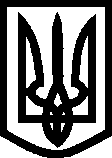 УКРАЇНАВИКОНАВЧИЙ КОМІТЕТМЕЛІТОПОЛЬСЬКОЇ  МІСЬКОЇ  РАДИЗапорізької областіР О З П О Р Я Д Ж Е Н Н Яміського голови 05.12.2017                                                                                           № 559-рПро стан військового обліку та бронювання військовозобов’язаних запасу та призовників на підприємствах, в організаціях, установах всіх форм власності, навчальних закладах м. Мелітополя за підсумками 2017 року та заходи щодо його поліпшення у 2018 роціБеручи до уваги інформацію військового комісара Мелітопольського об’єднаного міського військового комісаріату Лушнікова О.С. про стан військового обліку та бронювання військовозобов’язаних і призовників на підприємствах, в організаціях, установах, навчальних закладах, приватних та інших підприємствах міста Мелітополя, з метою своєчасного забезпечення бронювання військовозобов’язаних за підприємствами, установами і організаціями, дотримання ними встановлених правил військового обліку, керуючись законами України «Про місцеве самоврядування в Україні», «Про військовий обов’язок і військову службу», постановою Кабінету Міністрів України № 921 від 7 грудня  2016 року «Про затвердження Порядку організації та ведення військового обліку призовників і військовозобов’язаних:    1. Військовому комісару Мелітопольського об’єднаного міського військового комісаріату Лушнікову О.С. спільно з заступником міського голови з питань діяльності виконавчих органів ради Федоровим І.С. у квітні 2018 року провести учбово-методичний збір з питань організації військового обліку з керівниками та відповідальними за військовий облік підприємств, установ, навчальних закладів, приватних та інших підприємств всіх форм власності, незалежно від відомчої підлеглості.2. Рекомендувати керівникам підприємств, організацій, установ усіх форм власності, навчальних закладів незалежно від відомчої підлеглості підпорядкування :     2.1 привести військовий облік військовозобов’язаних та призовників у відповідність з вимогами нормативних актів;2.2 заохотити працівників, які виконують обов’язки по військовому обліку військовозобов’язаних, та призовників, які працюють та навчаються, згідно з чинним законодавством;2.3 оформити куток з Правил військовою обліку, прав та обов’язків військовозобов’язаних, відповідальності їх за порушення Правил військовою обліку;2.4 надати до Мелітопольського об’єднаного міського військового комісаріату уточнені облікові картки підприємств, установ та організацій згідно з встановленим зразком;2.5 призначити відповідальних осіб за ведення військового обліку, встановити їм доплату згідно з постановою Кабінету Міністрів України № 921 від 7 грудня  2016 року та вказати номери цих наказів на зворотньому боці облікової картки;2.6 забезпечити всією необхідною документацією військово-облікових працівників та створити їм належні умови для роботи по веденню військового обліку та бронюванню військовозобов’язаних;2.7 щомісячно надавати до Мелітопольського об’єднаного міського військового комісаріату відомості про прийнятих і звільнених з роботи та зміни військово-облікових даних військовозобов’язаних;2.8 провести у 2018 році, згідно з затвердженим графіком, звірки облікових карток військовозобов’язаних форми П-2 з військово-обліковими даними Мелітопольського об’єднаного міського військового комісаріату.3. Інформаційному відділу виконкому Мелітопольської міської ради Запорізької області оприлюднити це розпорядження на офіційному сайті Мелітопольської міської ради.4. Мелітопольському об’єднаному міському військовому комісаріату підсумкову інформацію про стан виконання цього розпорядження надати міському голові до 10.12.2018.5. Контроль за виконанням цього розпорядження покласти на заступника міського голови з питань діяльності виконавчих органів ради Федорова І.С.Мелітопольський міський голова                                                                                         С.А. Мінько